 «МАТРЕШКА» ИЗ ПЛАСТИЛИНА И ФАСОЛИ (В ТЕХНИКЕ ПЛАСТИЛИНОГРАФИИ)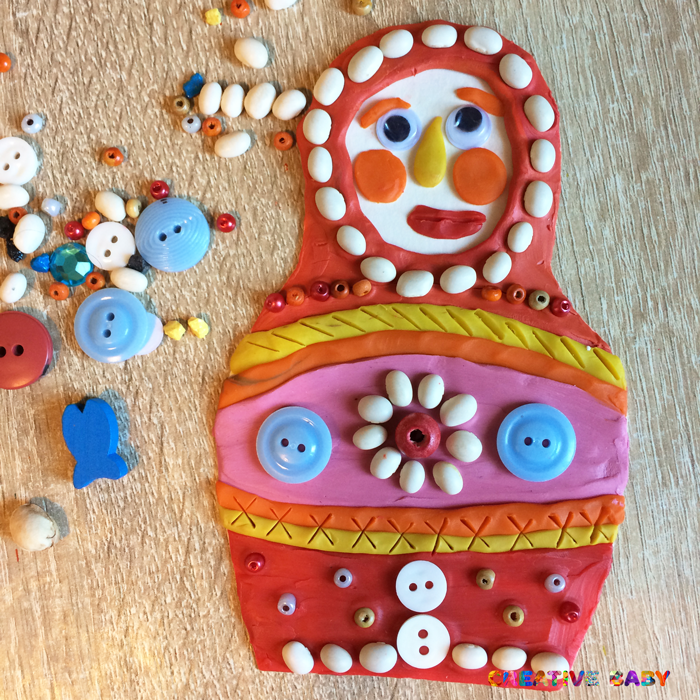 Цветастое платье,
Румяные щёчки!
Её открываем –
В ней прячется дочка.
Матрёшки танцуют,
Матрёшки смеются
И радостно просят
Тебя улыбнуться!
Они к тебе прыгают
Прямо в ладошки —
Какие веселые
Эти матрёшки!А. ГришинМатериалы:картон;ножницы;восковой пластилин;стеки для лепки;деревянные палочки от мороженого;бумажный скотч;пластиковые глазки;пуговицы;бисер;фасоль для декора.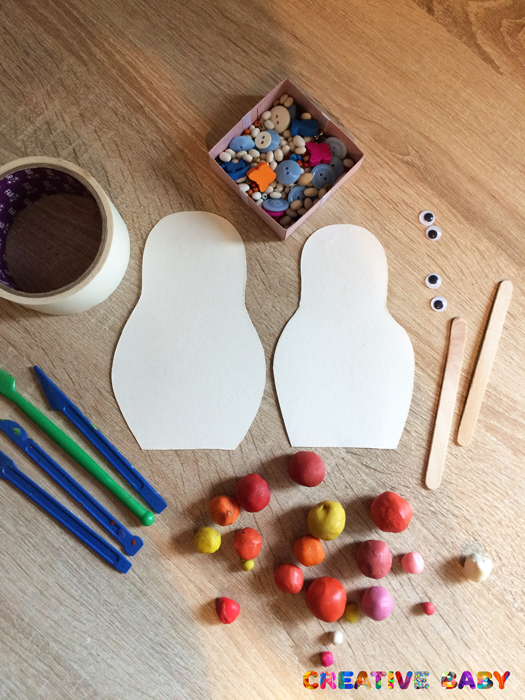 Как сделать:1. На листе картона рисуем карандашом эскиз матрешки. Потом вырезаем.2. Отложите пластилин, который будете использовать в работе. Слепите длинный жгутик, соедините его в кольцо и сделайте контур лица.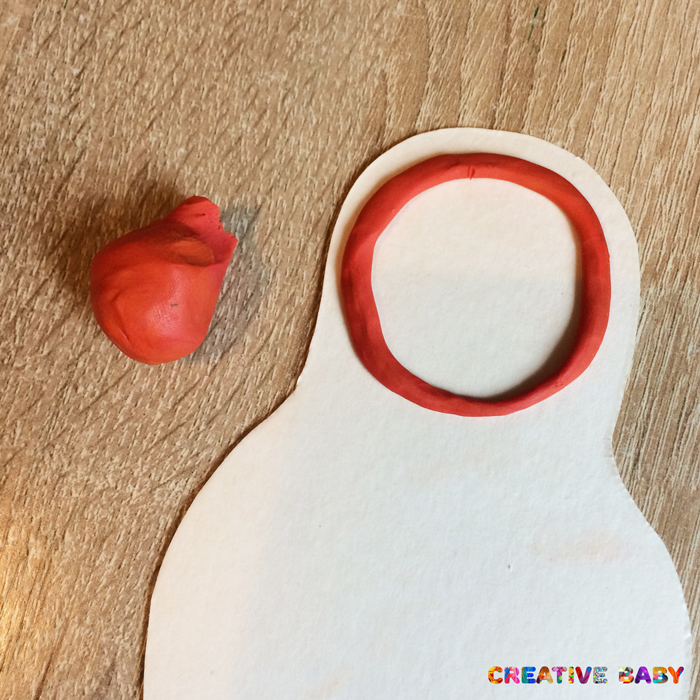 3. Заполните платок матрешки небольшими кусочками пластилина. Хорошо разглаживайте поверхность, чтобы она была равномерной и гладкой.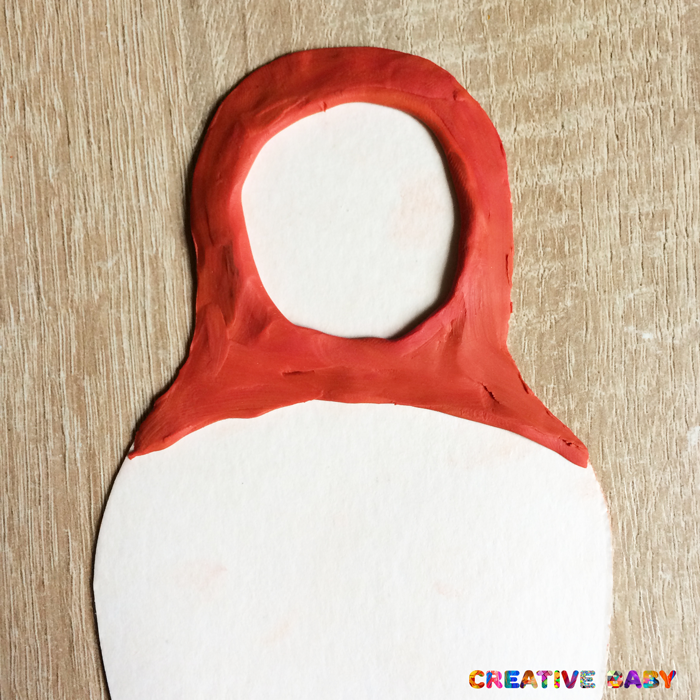 4. Разноцветными жгутиками и шариками делаем сарафан матрешке.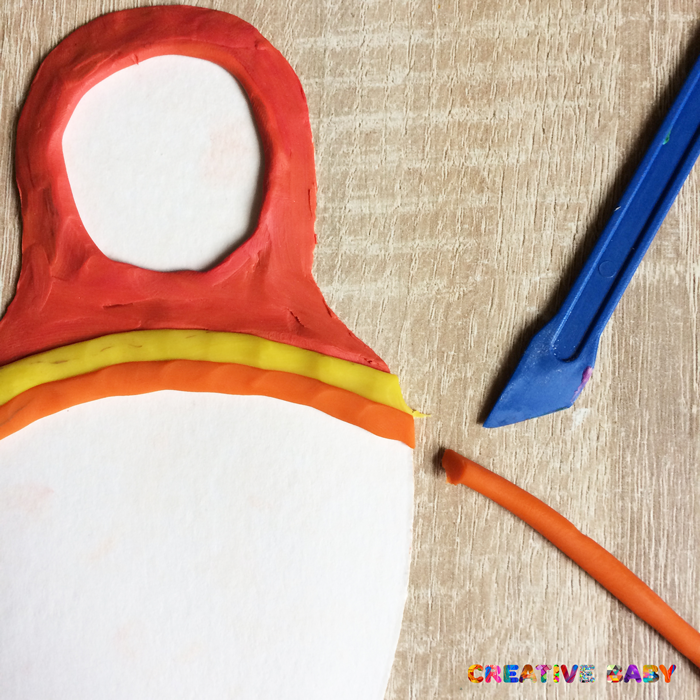 5. Лишний пластилин, который выходит за края основы, обрезаем при помощи стека.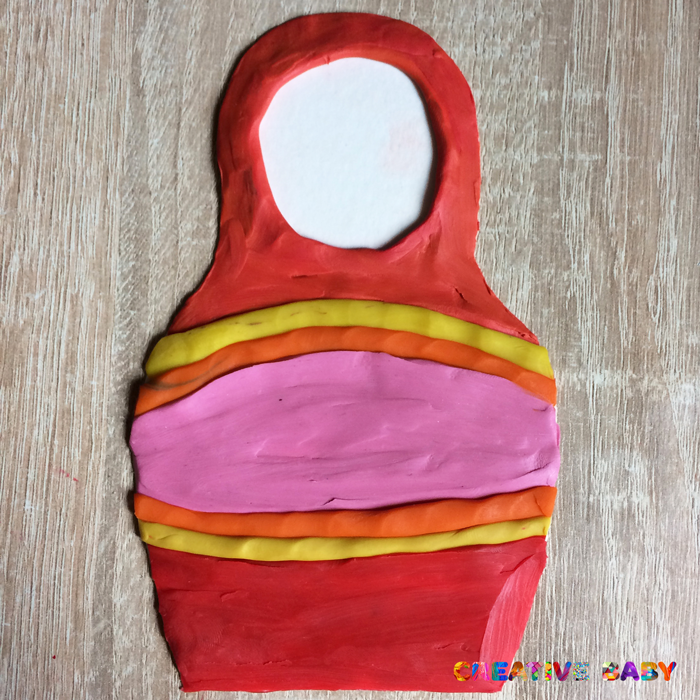 6. Делаем лицо: щечки, носик, губы и брови из пластилина, глазки пластиковые.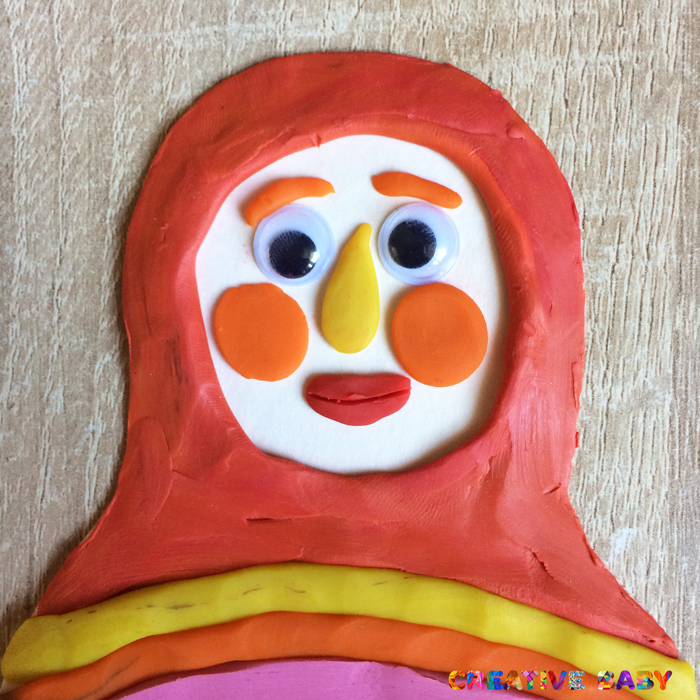 7. Делаем декор при помощи пуговиц, бисера, фасоли и т.д. Фактуру при помощи стека.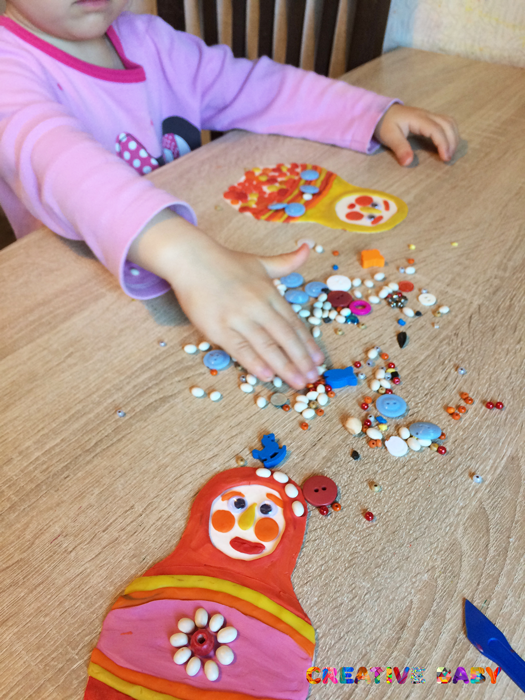 8. С обратной стороны прикрепите деревянную палочку при помощи бумажного скотча.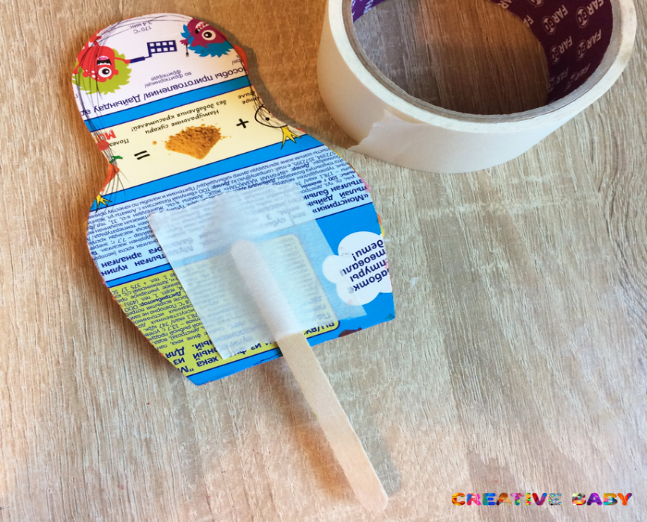 Матрешка готова. Какая красавица получилась!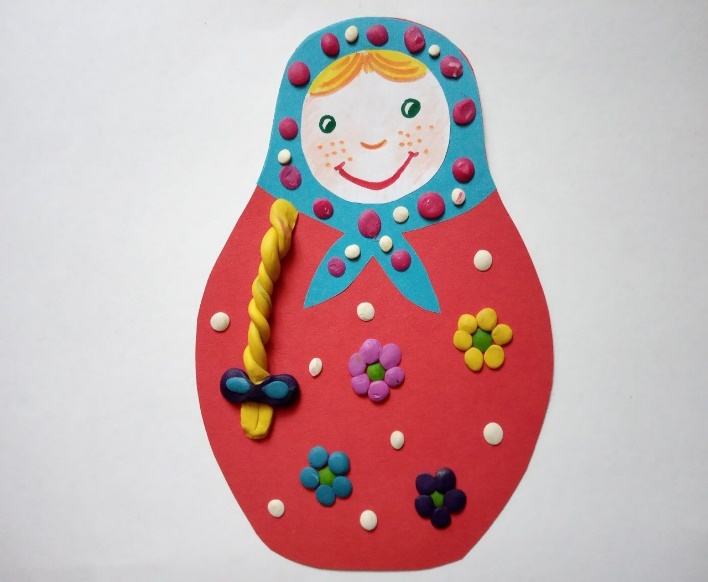 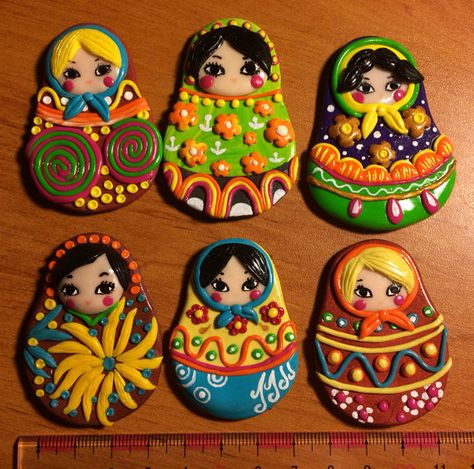 